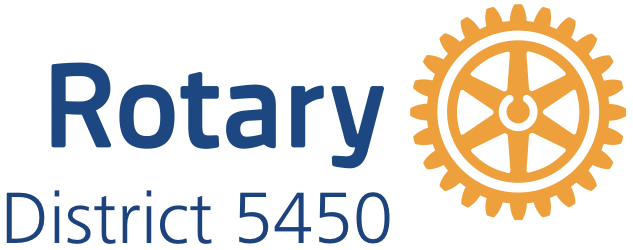 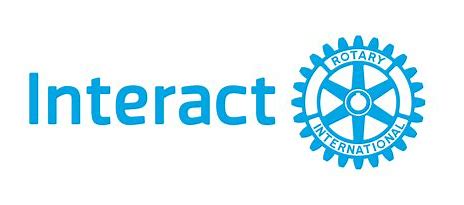 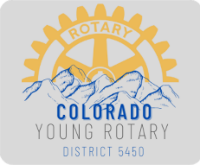 YOUTH SERVICES 101		Club Advisors - Thank you for your leadership!What do Young Rotarians in Interact look for in a Club Advisor?  Someone who is:Friendly/Fun	Supportive		Timely                   Responsive	     KnowledgeableStart the year strong:								Schedule the first meeting and get the word out at school of the time and location.  Connect with the past year’s Young Rotarians in Interact and ask them to come to the first meeting and bring a friend.Use the first meeting to introduce the club, discuss possible service projects, and process for electing officers.  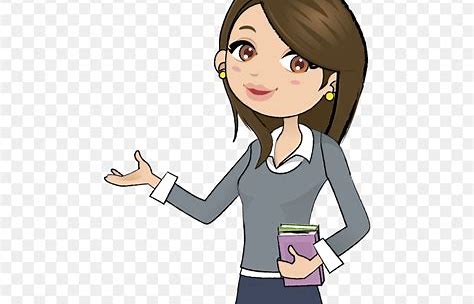 Determine the dates for all club and leadership meetings.		Elect officers.  Schedule your first service project to get members engaged. Use Rotary International Presidential Citation as a guide for the year’s goals.Simple ABC’s for Club Advisors:A	Allow your students to be the leaders and active members of the Interact Club. Let them do the planning, organizing, and executing.  They will feel ownership. B	Be an active supporter.  Assist and guide your students with service events and fundraisers. They will need your guidance in handling school policy, staying connected with the Interact District and their sponsoring Rotary Club. C	Create opportunities for students to shine, to grow as a person and in leadership.  Create an awareness for the benefits to serve in their local and global communities.Tips:A strong relationship between you and the club is key to a strong year.  Get to know your officers and active members.Show you care by a quick response on emails, calls, texts from your members & officers. 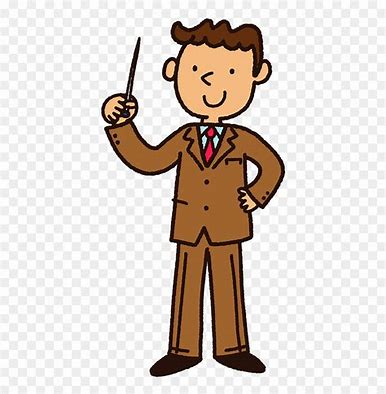 Problems may happen.  Be quick to act and talk it through with the club officers.Be a shoulder for the club to lean on; be the adult with insight into the situation.Know what your club is doing.  Be there and on time for events or meetings you are supposed to attend.Use your Rotary sponsor for resources and questions.Know you’re not alone.  District Advisors zoom calls and District Young Rotary Conferences will give opportunities to meet others in our District Interact Community.  Reach out for fellowship and support.September 2023     Cheryl O’Brien, D5450 Youth Services Chair	  Sue Garwood, D5450 Young Rotary/Interact ChairYOUTH SERVICES 101		Rotary Sponsors - Thank you for your leadership!What do Young Rotarians and Young Rotary Club Advisors look for in a Rotary Sponsor?  Someone who is: Friendly/Fun	        Supportive		Listens	         Knowledgeable     Happy Around Young Rotarians in InteractWhy become involved in Young Rotary Interact?Young Rotarians in Interact produces leaders and lives the Rotary motto, “Service Above Self”.Service projects developed in our club impacts others in need locally and globally.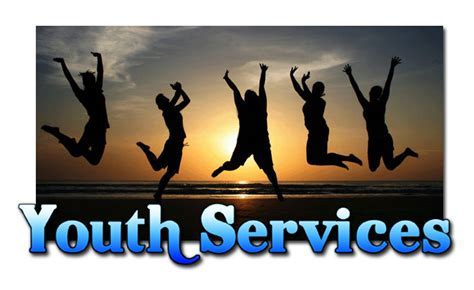 You will be part of the Young Rotary Interact community that supports Rotary’s causes. Simple ABC’s for Rotary Sponsors:A     Availability – take & return a call, email or text, give a ride to/from an event. Attend meetings to listen & support.B     Budget – having a sending plan from your Rotary Club’s Youth Services budget.  Let the Young Rotary Club know        what you can fund.        Be timely for funding.  Ex. Never, never make them wait or beg for money.C      Connect – have a coaching relationship with the club’s leaders and members.  Rotarians are role models.  Let        them know what Rotary is, what we do and how we do it.  Develop a supportive relationship with your Young        Rotary/Interact Club Advisor to provide strength and continuity.Tips:Rotary Club Sponsors mentor and guide Interactors as they carry out projects and develop leadership skills.  At least two projects are required; one school or community and one that promotes international understanding.Encourage your club members to apply to the District Young Rotary Leadership Team.  Applications are available at the fall and spring conferences.  Commitment to meeting and planning District initiatives and conferences is required.Encourage your club members to attend Rotary Youth Leadership Award Camps for middle and high school students.Encourage your club to get involved in Rotary initiatives:  World Interact Week, Interact Video Awards, Rotary Youth Day at the United Nations, and Global Youth Service Day.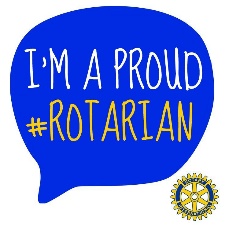 Recognize your Young Rotary Club Advisor with praise and a token of gratitude.                           Have fun….create memories for a lifetime!September 2023     Cheryl O’Brien, D5450 Youth Services Chair	  Sue Garwood, D5450 Young Rotary/Interact Chair